, 	Professional ProfileProfessional ProfileProfessional ExperienceProfessional Experience, Achievements:Responsibilities:, Achievements:Responsibilities:, Achievements:Responsibilities:, Achievements:Responsibilities:, Achievements:Responsibilities:, Achievements:Responsibilities:EducationEducation, , ReferencesReferencesReferences are available upon request.References are available upon request.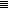 